MondayTuesdayWednesdayThursdayFriday1.  St David Day!  Wear yellow for St David’s Day. 2.  Come to nursery dressed as your favourite character from a story for World Book Day. 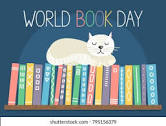 6.  Dinosaur Week.  We will be learning all about dinosaurs.7. Come to Nursery dressed as dinosaur or dinosaur colours. 8.  We will be learning the dinosaur’s names and what they like to eat. 9.  We will be going on a dinosaur egg hunt 10.  We will be making salt dough dinosaurs. 13.  Please bring a picture of yourself and your mummy. 14.  Come and join us for our Mother’s Day Afternoon tea and pamper.  From 3.30-4.30pm15.  Today we will be making our own shamrocks. 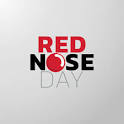 17.  Please wear green for St Patricks Day or red for Red Nose Day. 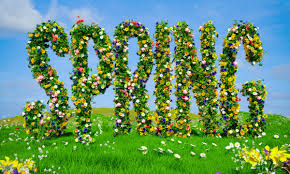 21.  Bring in or make your favourite instruments to show your friends. 22.  Let’s learn about spring animals.23.  We will be having a visit from Farm on Wheels. 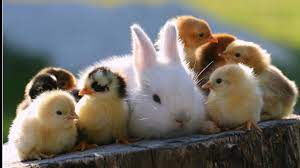 27.  Please don’t forget to vote for your GEM of the Month. 28.  Come to nursery dressed in spring colours. 29.  Don’t forget your Home Observations.                                                                                       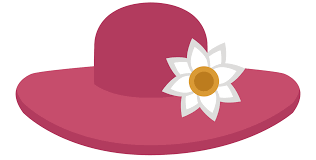 31.  Wear your favourite hat.                